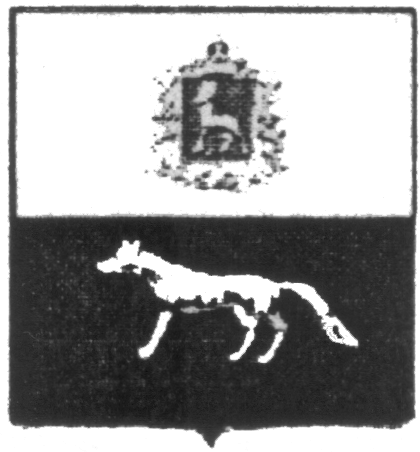 Об утверждении муниципальной программы «Совершенствование муниципального управления  сельского поселения Липовка муниципального района Сергиевский» на 2016-2018гг.    В соответствии со статьей 179  Бюджетного Кодекса Российской Федерации,  Федеральным законом РФ  от 06.10.2003 года  N 131-ФЗ «Об общих принципах организации местного самоуправления в Российской Федерации», Уставом сельского поселения Липовка, Администрация сельского поселения Липовка муниципального района СергиевскийПОСТАНОВЛЯЕТ:1.Утвердить муниципальную программу «Совершенствование муниципального управления сельского поселения Липовка муниципального района Сергиевский» на 2016-2018гг. (Приложение №1 к настоящему Постановлению)2.Установить, что расходные обязательства, возникающие в результате принятия настоящего постановления, исполняются за счет средств местного бюджета в пределах общего объема бюджетных ассигнований, предусматриваемого на соответствующий финансовый год.3.Опубликовать настоящее Постановление в газете «Сергиевский вестник».4.Настоящее Постановление вступает в силу с 01 января 2016года.Глава сельского поселения Липовка муниципального района Сергиевский                              Вершинин С.И.                                                                                                    ПРИЛОЖЕНИЕк постановлению администрации сельского поселения Липовка муниципального района Сергиевский                                                                                                 № 44 от 31.12.2015 г.                       ПАСПОРТМУНИЦИПАЛЬНОЙ  ПРОГРАММЫ«Совершенствование муниципального управления  сельского поселения Липовка муниципального района Сергиевский» на 2016-2018гг.(далее – муниципальная программа)Характеристика проблемы, на решение которой направлена ПрограммаМуниципальная программа «Совершенствование муниципального управления сельского поселения Липовка муниципального района Сергиевский» на 2016-2018 годы» (далее - муниципальная программа) разработана с целью создания условий для развития и совершенствования форм местного самоуправления на территории сельского поселения Липовка муниципального района Сергиевский и повышения уровня социальной активности населения, направленных на повышение качества жизни населения на территории поселения.В настоящее время перед органами местного самоуправления стоит задача обеспечения устойчивого развития и совершенствования местного самоуправления, направленного на эффективное решение вопросов местного значения, реализацию переданных органам местного самоуправления отдельных полномочий, оказание помощи населению в осуществлении собственных инициатив по вопросам местного значения. Развитие поселения, управление им может быть эффективным только в том случае, если имеется заинтересованность населения в общественно значимых вопросах, их решении.  	Решение вопросов местного значения осуществляется администрацией сельского поселения Липовка муниципального района Сергиевский в рамках полномочий, определенных Уставом поселения и Федеральным законом РФ  от 06.10.2003 года  N 131-ФЗ «Об общих принципах организации местного самоуправления в Российской Федерации».	Реализация полномочий связана с их материальным и финансовым обеспечением, созданием условий для плодотворной деятельности должностных лиц и муниципальных служащих по исполнению своих функциональных обязанностей.	Эффективная деятельность органов местного самоуправления предлагает обеспечение достаточного уровня материально-технического и информационно-технологического их оснащения, наличия необходимых ресурсов.2. Цели и задачи Программы	Целями программы являются:	- совершенствование и повышение эффективности деятельности органов местного самоуправления по решению вопросов местного значения и переданных государственных полномочий.	Достичь поставленных целей предполагается благодаря последовательному решению следующих задач: 	- создание механизмов постоянного совершенствования деятельности органов местного самоуправления;         - повышение эффективности бюджетных расходов на осуществление полномочий и содержание органов местного самоуправления;         - укрепление материально-технической базы по исполнению полномочий органов местного самоуправления;         - расширение сферы и повышение качества оказания муниципальных услуг, в том числе в электронном виде;         - повышение открытости и уровня осведомленности о деятельности органов местного самоуправления;         - создание условий для развития малого и среднего предпринимательства.	3. Описание ожидаемых результатов реализации программы и индикаторов, измеряемых количественными показателями	Основным ожидаемым конечным результатом программы «Совершенствование муниципального управления  сельского поселения Сергиевск муниципального района Сергиевский» на 2016-2018гг. является полное и своевременное исполнение всех мероприятий, предусмотренных муниципальной программой, достижение запланированных значений целевых показателей, а также улучшения качества жизни населения.Реализация программы, связанного с развитием малого и среднего предпринимательства, должно привести к увеличению численности занятых в малом и среднем предпринимательстве, а также обеспечит получение консультационной и правовой поддержки субъектов малого и среднего предпринимательства поселений.4. Ресурсное обеспечение реализации Программы	На реализацию мероприятий программы направляются средства  бюджета поселения.	Общий объем финансирования программы «Совершенствование муниципального управления  сельского поселения Липовка муниципального района Сергиевский» на 2016-2018гг. составляет:* Финансирование мероприятий осуществляется в форме субвенции муниципальному району Сергиевский согласно методик расчета объемов иных межбюджетных трансфертов.5. Исполнители Программы	Реализацию мероприятий программы по различным направлениям деятельности администрации сельского поселения Липовка муниципального района Сергиевский по решению вопросов местного значения и переданных государственных полномочий осуществляет администрация сельского поселения Липовка муниципального района Сергиевский.Целевые индикаторы (показатели) муниципальной программы7. Сроки реализации программы	Программа действует с 01 января 2016 года по 31 декабря 2018 года8. Механизм реализации Программы, включающий в себя механизм управления Программой	Механизм реализации Программы включает в себя  разработанный комплекс прилагаемых мероприятий, осуществляемых в соответствии с основными расходами  бюджета поселения на содержание администрации поселения согласно утвержденной сметы.	Ответственный исполнитель осуществляет:планирование мероприятий программы в рамках выделенного ресурсного обеспечения, в том числе определения состава, сроков и ожидаемых результатов работ;выбор исполнителей работ, заключение муниципальных контрактов, координация выполняемых работ;внесение предложений по изменению показателей сводной бюджетной росписи в случае перераспределения бюджетных ассигнований, предусмотренных на реализацию мероприятий программы;организацию закупки товаров, работ и услуг в соответствии с Федеральным законом от 05.04.2013 года № 44-ФЗ «О контрактной системе в сфере закупки товаров, работ, услуг для государственных и муниципальных нужд» с учетом ежегодного выделяемых средств на реализацию программы.9. Управление программой и контроль за ее реализациейКонтроль за реализацией мероприятий и целевым использованием бюджетных средств осуществляет Администрация сельского поселения Липовка муниципального района Сергиевский и Контрольно-ревизионное управление муниципального района Сергиевский.Наименование Программы-     муниципальная   программа «Совершенствование муниципального управления сельского поселения Липовка муниципального района Сергиевский» на 2016-2018гг.Муниципальный заказчик-координатор Программы- Администрация  сельского поселения Липовка муниципального района Сергиевский Разработчик Программы- Администрация сельского поселения Липовка муниципального района Сергиевский Цели и задачи ПрограммыОсновные цели Программы:- совершенствование и повышение эффективности деятельности органов местного самоуправления по решению вопросов местного значения и переданных государственных полномочийОсновными задачами Программы являются:- создание механизмов постоянного совершенствования деятельности органов местного самоуправления;- повышение эффективности бюджетных расходов на осуществление полномочий и содержание органов местного самоуправления;- укрепление материально-технической базы по исполнению полномочий органов местного самоуправления;- повышение открытости и уровня осведомленности о деятельности органов местного самоуправления;- создание условий для развития малого и среднего предпринимательства.Сроки  реализации Программы2016-2018 годыОбъемы и источники финансирования ПрограммыОбщий объем финансирования Программы составляет 3555,38200  тыс. руб.,  в том числе по годам:2016 год – 1524,95778 тыс. руб.;2017 год –977,75111 тыс. руб.;2018 год – 1052,67311 тыс. руб.;Целевые  показатели эффективности реализации муниципальной программыСокращение задолженности по налогам и сборам в местный бюджет;Проведение оптимизации расходов на содержание органов местного самоуправления сельского поселения Липовка, в том числе за счёт исключения дублирования выполняемых ими функций.Ожидаемые конечные результаты реализации муниципальной программыОсновным ожидаемым конечным результатом является полное и своевременное исполнение всех мероприятий, предусмотренных муниципальной программой, достижение запланированных значений целевых показателей и, таким образом, достижение целей муниципальной программы, а также улучшение качества жизни населения.Реализация программы, связанного с развитием малого и среднего предпринимательства, должно привести к увеличению численности занятых в малом и среднем предпринимательстве, а также обеспечит получение консультационной и правовой поддержки субъектов малого и среднего предпринимательства поселений.№ п/пНаименование мероприятияГоды реализации№ п/пНаименование мероприятия2016 год в тыс.руб.1Функционирование высшего должностного лица муниципального образования530,200442Функционирование местных администраций598,390483Укрепление материально-технической базы администрации100,315004Создание условий для развития малого и среднего предпринимательства*3,298555Осуществление полномочий по определению поставщиков(подрядчиков, исполнителей) для муниципальных нужд, в том числе размещение в единой информационной системе (ЕИС) план -закупок и внесенных в него изменений, размещение в ЕИС план –графика и внесенных в него изменений, а также размещение в ЕИС сведений и отчетов, предусмотренных Федеральным законом от 05.04.2013г. №44-ФЗ «О контрактной системе в сфере закупок товаров, работ, услуг для обеспечения государственных и муниципальных нужд»*1,685476Осуществление полномочий по принятию правовых актов по отдельным вопросам в рамках переданных полномочий*6,006467Составление проекта бюджета поселения, исполнения бюджета поселения, осуществление контроля за его исполнением, составление отчета об исполнении бюджета поселения*31,462478Осуществление внешнего муниципального контроля*1,620919Информационное обеспечение населения сельского поселения 150,3000010Присвоение адресов объектам адресации, изменение, аннулирование адресов, присвоение наименований элементам улично-дорожной сети местного значения поселения, наименований элементам планировочной структуры в границах поселения, изменение, аннулирование таких наименований, размещение информации в государственном адресном реестре*6,0064611Подготовка проекта генерального плана поселения, проекта правил землепользования и застройки поселения самостоятельно, либо на основании муниципального контракта, заключенного по итогам размещения заказа в соответствии с законодательством Российской Федерации*10,0107712Подготовка проектов планировки территории, проектов межевания территории самостоятельно либо на основании муниципального контракта, заключенного по итогам размещения муниципального заказа в соответствии с законодательством Российской Федерации (за исключением принятых нормативных правовых актов по указанным вопросам); проверка проектов планировки территории и проектов межевания территории на соответствии требованиям Градостроительного кодекса Российской Федерации*10,0107713Первичный воинский учет75,6500014Госпошлина0,0000015Обслуживание муниципального долга0,00000ВСЕГО:1524,95778№ п/пНаименование целевого индикатораЕдиница измеренияЗначение целевого индикатора по годамЗначение целевого индикатора по годамЗначение целевого индикатора по годам№ п/пНаименование целевого индикатораЕдиница измерения2016201720181Задолженность по налогам и сборам на 1 жителя населениярублей369002Расходы бюджета поселения на содержание работников органов местного самоуправления в расчете на одного жителя поселениярублей191319131913